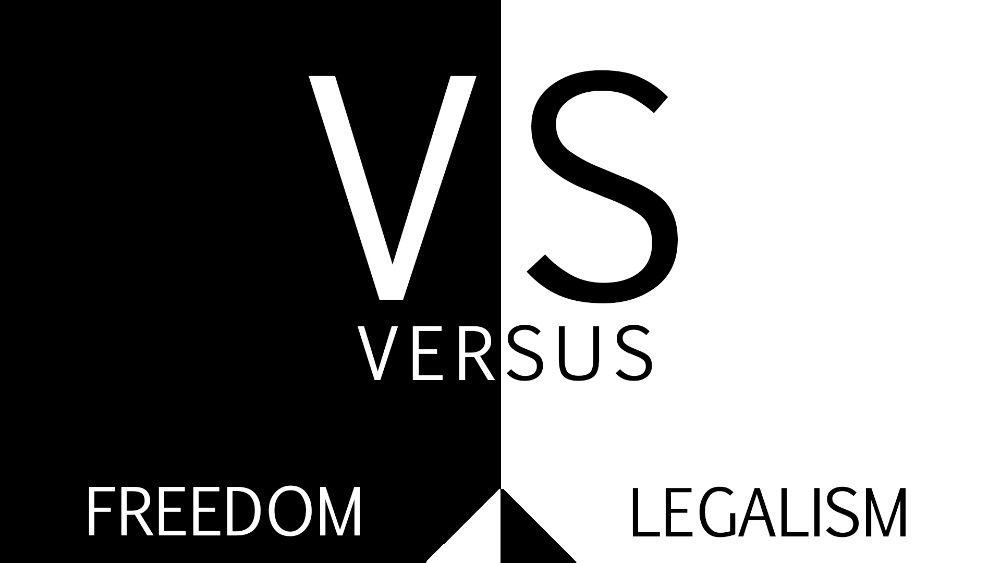 Jesus performed seven miracles on the Sabbath.John 5:1-18  /  Mark 1:21-28  /  Mark 1:29-31John 9:1-16  /  Luke 13:10-17  /  Luke 14:1-6This story is recorded in…Mark 3:1-6  /  Matthew 12:9-14  /  Luke 6:6-11Now He entered the synagogue again, and a man was there who had a paralyzed hand. 2 In order to accuse Him, they were watching Him closely to see whether He would heal him on the Sabbath. 3 He told the man with the paralyzed hand, “Stand before us.”  4 Then He said to them, “Is it lawful on the Sabbath to do what is good or to do what is evil, to save life or to kill?” But they were silent. 5 After looking around at them with anger and sorrow at the hardness of their hearts, He told the man, “Stretch out your hand.” So he stretched it out, and his hand was restored. 6 Immediately the Pharisees went out and started plotting with the Herodians against Him, how they might destroy Him.  Mark 3:1-6 (HCSB)Vs. 1 	Time to teach…Vs. 2	Here is the trap…Vs. 3 Standing in front…	Reasons: __________________________________________________________________________________________________________________Vs. 4 Tested becomes tester…Vs. 5 Jesus not exactly happy…Vs. 6 Look at the lengths they are willing to go…FREEDOM: Prioritizing God’s law for the people, NOT the people’s law for God.FREEDOM: Jesus is the perfect and eternal Sabbath.READ HEBREWS 4April 21 & 24, 2016